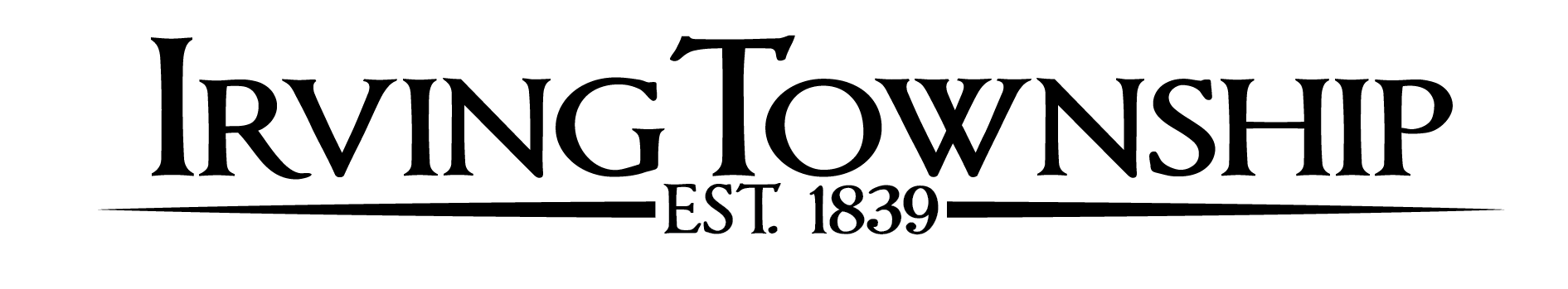 3425 Wing RoadHastings, MI  49058(269) 948-0633www.irvingtownship.orgA public Hearing was opened at the township hall at 6:30 pm.  
All members of the board were present, Jim Wickham, Jon Smelker;  and from Consumer’s Energy Greg Moore was present to answer questions and explain the ordinance being proposed.The public hearing closed at 6:45.The meeting was called to order with pledge of allegiance at 6:45 pm. All board was present. Dean Bass, Mike Buehler, Jamie Knight, Sharon Olson, and Lynette Wingeier and Commissioner Jon Smelker, and Sexton Jim Wickham.Knight made the motion to approve the agenda with one added item. Seconded by Buehler.  Unanimous vote yes.Knight made  a motion to approve the Consumer’s Energy 30 year Ordinance. Seconded by Olson.  A roll call vote was all “yes” with none opposed.Reports: Fire Reports were given by KnightCommissioner’s report by Jon SmelkerSexton report by Jim Wickham: Wickham offered to do the tree removal in the Irving Cemetery for $1700.00.  The other bid is $2400.00.Olson made a motion to have Wickham do the tree removal and clean up in the Irving Cemetery for $1700.00.  Seconded by Knight.  A roll call vote was all “yes” with none opposed.Clerk’s minutes – February 14, 2018- Knight made the motion to approve the minutes, seconded by Bass. Unanimous vote of  “yes” to approve the minutes. Treasurer’s report was given by Wingeier and is on file.Knight made the motion to pay bills in the amount of $10,705.67 seconded by Bass. A roll call vote was all “yes” with none opposed. New Business: Fund Balance Policy was discussed some more and tabled until Wingeier and the auditors can create a policy more suitable to our local needs.Dreamt Software for the Cemetery Records to be available on-line was tabled again after Bass voiced objections. Olson will contact John Shimmelman again to get more information.BIRCH fire department is still working out with the Townships how the billing will be divided up. Jim’s Pick-up emptied the cemetery dumpster a month early due to residential trash overflowing the receptacle.  The board discussed ideas to solve the issue of residential trash dumping at the Cemetery.Upcoming Dates:   May 9, 2018 Township Board Meeting 6:30pmKnight made a motion to Adjourne at 7:45 pm. Seconded by Buehler.  All “yes” and none opposed.